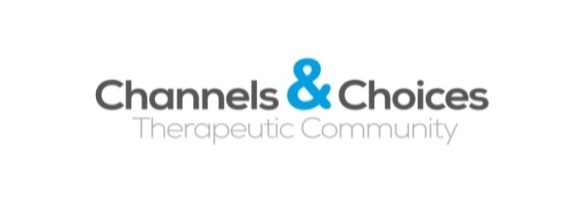 JOB DESCRIPTION – Forest School LeaderAreas of Responsibility and Key Tasks To plan, develop and establish a Forest School, with guidance and support from the Director of Education and support from assistants as appropriateTo plan, prepare and deliver a range of Forest School sessions, with support from the Director of Education and support from assistants as appropriate. To liaise with participants prior to sessions to ensure plans are appropriate and all needs and expectations are met.Ensure Health & Safety requirements are met, including Risk Assessments which are continually checked and updatedTo supervise and support participants with varying needs while delivering sessions.  To create and maintain an engaging, fun and supportive environment, demonstrating flexibility in planning and running sessions in response to varying/changing needs of children. To ensure that all sessions are well prepared and risk assessed. To be aware of and comply with all Channels and Choices Policies and Procedures.To participate in training and other learning activities/meetings as required.To administer basic first aid as the need arises. To observe confidentiality at all times.To undertake all duties reasonably requested by the DirectorsWhilst every effort has been made to explain the main duties and responsibilities of the post, each individual task undertaken may not be identified.   Person SpecificationForest School LeaderESSENTIALDESIRABLEQUALIFICATIONSForest School Level 3 qualification including up to date Outdoor First Aid qualificationExperience of working in a schoolAdditional relevant qualificationsEXPERIENCEExperience of working with relevant client groups who present with high levels of complexity and difficulty.Recent and significant experience in leading Forest School/outdoor education sessions with children of a range of ages.Proven ability to plan and deliver environmental education based activities to a wide age range of children.Previous line management experienceSKILLS & ABILITIESExcellent verbal , communication and interpersonal skills in order to communicate effectively with carers, children, families and colleaguesAbility to work effectively on own initiative as well as within a teamAbility to build relationships and promote changeComputer literate for report writing and recordingExcellent inter-personal skills and the ability to work with different groups of staff, teachers, carers.A flexible and proactive work ethic and a positive attitudeSkilled and knowledgeable in a range of age-appropriate outdoor activities including games and crafts, and able to share skills in line with good practice, policies and proceduresAbility to facilitate or develop training courses KNOWLEDGEGood understanding of child developmentFull working knowledge of current statutory and regulatory guidelines related to outdoor learning and education.Understanding of Child Protection & SafeguardingWorking knowledge of Attachment Theory based practiceKnowledge of the mental health needs of children and adolescentsPERSONAL QUALITIESEnjoy working with children (primary and secondary age) from a range of backgrounds and commitment to supporting their physical, social and emotional development through forest school activitiesCommitment to continued professional and personal developmentProfessional credibility & Commitment to equal opportunities and valuing diversityDemonstrate a commitment to supervision and reflective practice Punctual and organized (can organize own work load and that of support staff/volunteers)ADDITIONALFull UK driving licence and own transport 